ВНИМАНИЕ!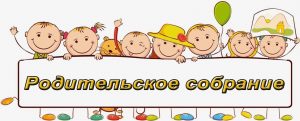 Информация для родителей будущих воспитанников дошкольных группБОУ г. Омска «Средняя общеобразовательная школа № 17».Родительское собрание состоится 24.08.2023г. по адресу:24 Северная, дом 210, корпус 2.ГРУППА № 7(дата рождения ребенка: май—сентябрь   2021),Начало в 17.30 ч.ГРУППА № 6(дата рождения ребенка: октябрь 2020 –апрель 2021)начало в 18.00 ч.ГРУППА № 10(дети, переведенные из школы № 23)начало в 18.30 ч.При себе необходимо иметь сменную обувь, блокнот, ручку.Рекомендовано посещение одного родителя (без детей).Телефон для справок 26-33-12